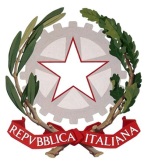 Ministero dell’Istruzione, dell’Università e della Ricerca Ufficio Scolastico Regionale per  Ufficio XII 
Ambito Territoriale per  di CataniaVia N. Coviello n. 15/a, 95128 Catania - Telefono 0957161111 – Fax 095 446402Prot.n 	12995/1								Catania 06/11/2014IL DIRIGENTEVISTA la legge 3.5.1999,n.124 recante disposizioni urgenti in materia di personale scolastico e,in particolare, l' art. 4;VISTO il D.M. 235 del1o aprile 2074 recante disposizioni per l'aggiornamento/trasferimentodelle graduatorie ad esaurimento del personale docente ed educativo per il triennio20l4/l7 e relative tabelle allegate;VISTO il Regolamento, adottato con D.M. l3 giugno 2007, recante norme sulle modalità diconferimento delle supplenze al personale docente ed educativo;VISTO il D.M. n. 353 del 22/05/2014 che disciplina l'aggiornamento/trasferimento dellegraduatorie di istituto del personale docente ed educativo per il triennio 2014/2017 erelative tabelle allegate;VISTA la nota di questo Ufficio prot.12995 del 19/09/2014 in cui si dispone la pubblicazionedelle graduatorie di istituto prowisorie per il giorno 23/09/2014.DISPONELa pubblicazione, all'albo di ciascuna Istituzione Scolastica, delle graduatorie di istitutodefinitive di II^ fascia del personale docente di  ogni ordine e grado e del  personale educativo , e di III^ fascia del personale docente di scuola secondaria di I e II grado e del personale educativo , per gli anni scolastici 20l4/20l5, 201512016 e 201612017, che dovrà awenire contestualmente in data: 10 novembre 2014.Ogni Dirigente Scolastico pubblicherà, con atto proprio, le graduatorie di cui sopra.Le graduatorie sono scaricabili dal SIDI al percorso "Reclutamento Personale Scuola -Diffusione Telematica Graduatorie - Visualizza Graduatorie".Avverso le predette graduatorie definitive è esperibile impugnativa innanzi al giudice ordinario, in funzione di giudice di lavoro, ai sensi e per gli effetti dell’art. 63 del decreto legislativo 30 marzo 2001, n. 165.									 PER IL DIRIGENTE 								      			 Antonio Gruttadauria									IL FUNZIONARIO AMM.VO										Carmela MironeAi Dirigenti Scolastici della Provincia - Loro SediAll'Ufficio Scolastico Regionale - PalermoAlle OO. SS. Provinciali Comparto Scuola - Loro SediAgli UU.SS.TT. della Repubblica - Loro SediAll'Albo - Al sito web - Sede